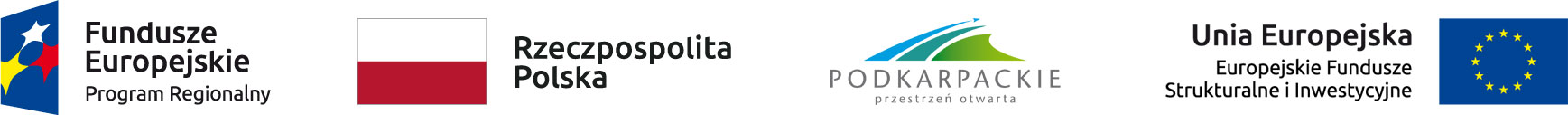 Opis zmian Szczegółowego Opisu Osi Priorytetowych Regionalnego Programu Operacyjnego Województwa Podkarpackiego na lata 2014-2020Zmiany wprowadzone do ww. dokumentu w porównaniu do obowiązującego wcześniej dokumentu (wersja z dnia 4 października 2022 r.) obejmują wyłącznie modyfikację Załącznika nr 3 Kryteria wyboru projektów dla poszczególnych osi priorytetowych, działań i poddziałań RPO WP 2014-2020 – zakres EFRR w ramach kryteriów specyficznych – ocena formalna, w zakresie Działania 11.4 Infrastruktura pomocy społecznej – REACT-EU (kryterium formalne specyficzne nr 2) oraz zmiany o charakterze redakcyjnym i doprecyzowującym.Zmieniony SZOOP RPO WP 2014-2020, o którym mowa powyżej jest stosowany od dnia 
31 października 2022r. Rzeszów, 31.10.2022 r.